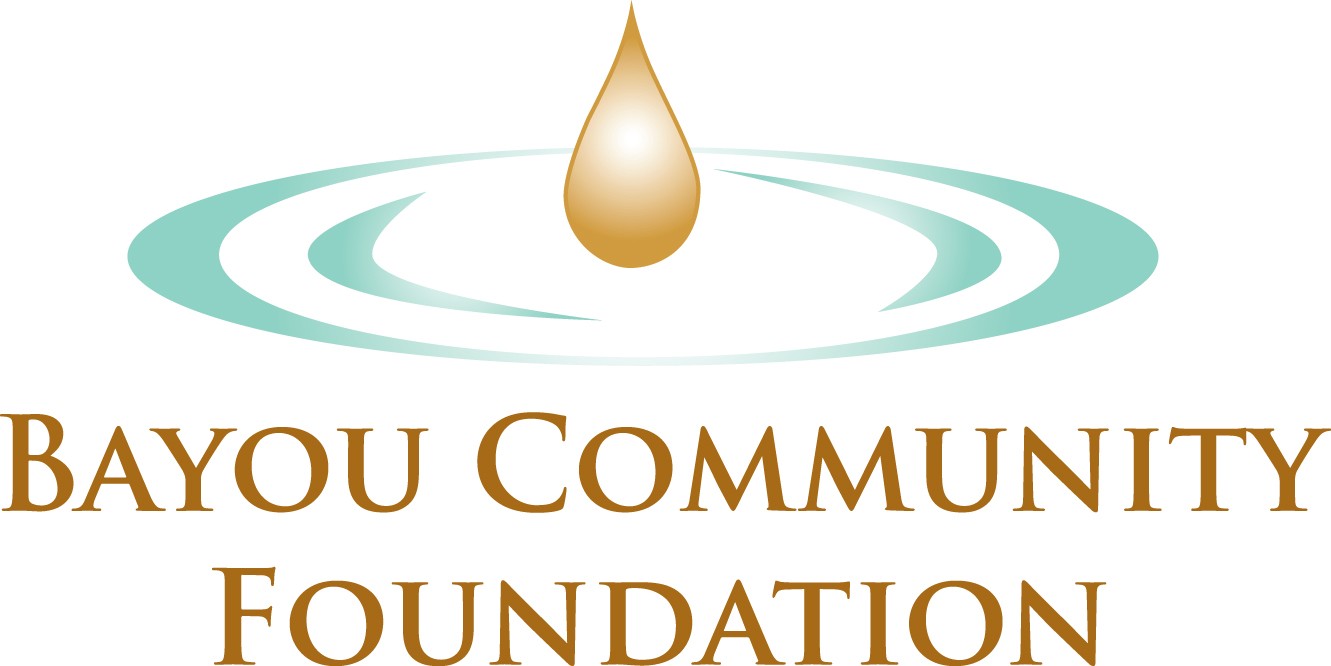 GIVING BACK. GROWING STRONGER. TOGETHER. GIVING FORMName		 Company/Organization		 Address		 City/State/Zip		 Phone 	Email 	   I wish to make an enclosed gift of (please circle): $10,000              $5,000		$1,000	$500		$100		Other ______________   My gift is a memorial donation in memory of  	 Please send a memorial card to: (name and address) ______________________________________________________________            I do not wish to have my name published as a donor.Please direct my gift toward the following BCF Fund: Bayou Community Foundation Fund – supports all BCF work to strengthen our communityBCF Grants Fund – supports annual grants to Lafourche, Terrebonne and Grand Isle nonprofits Bayou Recovery Fund– supports disaster relief and recovery efforts with grants to local nonprofits and other direct relief and recovery servicesBCF Quasi-Endowed Fund – your initial gift remains with BCF in perpetuity, while the interest supports BCF grants and other programsMail form and check to: Bayou Community Foundation •  P.O. Box 582  • Houma, LA 70361or Give Online with Credit Card at www.BayouCF.org1% of gifts to Grants Fund or Bayou Recovery Fund is reserved to administer grants programs.The Bayou Community Foundation is a 501c3 public charity. Your contributions qualify for the maximum deductions allowed by law for charitable donations.   Contact us for information about gifts of stocks, securities, IRA distributions, insurance, bequests, and trusts.Jennifer Armand, Executive Director – ArmandJ@BayouCF.org    (985) 790-1150